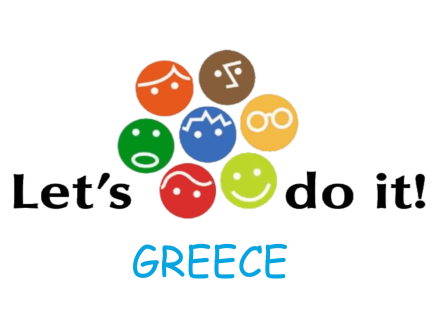 Let’s do it! ΔΙΟΝΥΣΟΣ 20157 Κοινότητες 7 ΔράσειςΔημοτική Κοινότητα Αγίου ΣτεφάνουΔράση Καθαρισμού και παιδικό εκπαιδευτικό πρόγραμμα για το νερό και το φυσικό περιβάλλον στην περιοχή της Αγίας Τριάδας.Συνάντηση:10.00 π.μ. Εκκλησάκι Αγίας ΤριάδαςΣυνδιοργάνωση:Δημοτική Κοινότητα Αγίου ΣτεφάνουΟμάδα Εθελοντών Πολιτικής Προστασίας Αγίου ΣτεφάνουΣχολεία Πρωτοβάθμιας και Δευτεροβάθμιας ΕκπαίδευσηςΔημοτική Κοινότητα ΆνοιξηςΚαθαρισμός και καλλωπισμός πλατειών Αγάπης, Αγίας Παρασκευής και της πλατείας επί της οδού Μυτιλήνης.Καθαρισμός πάρκου στο Λόφο Ανθέων.Συνάντηση: 10.00 π.μ. στις εν λόγω πλατείες.Συνδιοργάνωση:Δημοτική Κοινότητα ΆνοιξηςΟμάδα Εθελοντών Πολιτικής Προστασίας ΆνοιξηςΣχολεία Πρωτοβάθμιας και Δευτεροβάθμιας ΕκπαίδευσηςΕξωραϊστικοί και Πολιτιστικοί ΣύλλογοιΔημοτική Κοινότητα ΔιονύσουΔράση καθαρισμού αιωνόβιου δάσους κάτω από το Σταθμό του Τραίνου και περιβαλλοντικό παιχνίδι με τους Ναυτοπροσκόπους Διονύσου.Δράση καθαρισμού περιοχής πάνω από το εκκλησάκι του Αγίου Γεωργίου και τη συνέχεια της οδού Κίου.Συνάντηση:10.00 π.μ. Δημοτική Κοινότητα Διονύσου στην οδό Πλαστήρα 50Συνδιοργάνωση:Ναυτοπρόσκοποι ΔιονύσουΕξωραϊστικός και Πολιτιστικός Σύλλογος Διονύσου Εθελοντές Πολιτικής Προστασίας  ΔιονύσουΣχολεία Πρωτοβάθμιας και Δευτεροβάθμιας ΕκπαίδευσηςΔημοτική Κοινότητα ΔροσιάςΔράση καθαρισμού ρέματος και πλατείας Ηρώων Πολυτεχνείου και πλατείας Καζαντζάκη.Καθαρισμός υαλοπινάκων και αλσυλλίου Γυμνασίου και Λυκείου Δροσιάς.Καθαρισμός του ρέματος.Συνάντηση:09.30 π.μ. Δημοτικό Κατάστημα ΔροσιάςΣυνδιοργάνωση:-Τοπικοί φορείς και Σύλλογοι: Σύλλογος Ποντίων, Πολιτιστικός – Φυσιολατρικός Σύλλογος Δροσιάς, Αθλητικός Σύλλογος «ΝΙΚΗ» Δροσιάς, Σύλλογοι Γονέων & Κηδεμόνων Γυμνασίου και Λυκείου Δροσιάς.-Σχολεία Πρωτοβάθμιας και Δευτεροβάθμιας ΕκπαίδευσηςΔημοτική Κοινότητα ΚρυονερίουΔράση καθαρισμού στην περιοχή του γηπέδου και πρόγραμμα εκπαίδευσης των παιδιών σε θέματα ανακύκλωσης μέσα από παιχνίδι θησαυρού στο αλσύλλιο πίσω από την Πλ. Πλαστήρα. Γνωριμία με το κλιμάκιο Πολιτικής Προστασίας Κρυονερίου μέσα από σύντομη επίδειξη στο χώρο της περιοχής του γηπέδου.Συνάντηση:09:45 π.μ. Πλατεία ΠλαστήραΣυνδιοργάνωση:Περιβαλλοντικός και Πολιτιστικός Σύλλογος ΔΡΥΑΔΕΣΟμάδα Εθελοντών Πολιτικής Προστασίας Κρυονερίου Πολιτιστικός Σύλλογος Γυναικών ΚρυονερίουΜη-Κερδοσκοπικό Σωματείο ΕΝ ΔΡΑΣΕΙΣχολεία Πρωτοβάθμιας ΕκπαίδευσηςΣύλλογοι Γονέων Δημοτικών Σχολείων ΚρυονερίουΔημοτική Κοινότητα ΣταμάταςΔράση ανάπλασης και δενδροφύτευσης και παιδικό εκπαιδευτικό πρόγραμμα για την ανακύκλωση και τον εκφοβισμό.Συνάντηση:09.00 π.μ. Τέρμα Λεωφορείων πλατεία Αμυγδαλέζας (περιοχή Αμυγδαλέζας – Σταμάτα)Συνδιοργάνωση:Τοπικοί φορείς και Σύλλογοι, Αμυγδαλέζας, Προκονήσου, Αθλητικός Όμιλος ΣταμάταςΣχολεία περιοχής (Ώθηση, ΕΠΑΛ Δήμου Διονύσου, Δημοτικό Σχολείο Σταμάτας)Δημοτική Κοινότητα ΡοδόποληςΗ δημοτική κοινότητα Ροδόπολης θα στηρίξει τις δράσεις και εκδηλώσεις του Συλλόγου Γονέων & Κηδεμόνων του Δημοτικού Σχολείου Ροδόπολης.Το πρόγραμμα του σχολείου:1. "Let's do it μ' ένα βιβλίο": Έκθεση Βιβλίου με θέμα «Σεβασμός στο Περιβάλλον»2. "Πρασινίζουμε την όψη του σχολείου μας": Με την στήριξη της Κοινότητας Ροδόπολης και την βοήθεια της Εθελοντικής Οργάνωσης Green Belt, φυτεύουμε δέντρα στην όψη του σχολείου μας κι ενημερωνόμαστε για την ανάληψη δράσεων που θα συμβάλουν στην προστασία του περιβάλλοντος. H Green Belt δραστηριοποιείται, κατά τα πρότυπα του διεθνούς κινήματος της Green Belt, παρέχοντας πληροφόρηση, περιβαλλοντική εκπαίδευση και προώθηση του εθελοντισμού σε μαθητές και νέους.3. "Παίζοντας με μια φωτογραφία": Στολίζουμε τους διαδρόμους του σχολείου μας με φωτογραφίες των μαθητών μας. Βραβεύουμε τις καλύτερες.4. "Οι κούκλες αφηγούνται": Έκθεση δημιουργιών του εργαστηρίου κουκλοθεάτρου του σχολείου, οι οποίες στον μέγιστο βαθμό βασίζονται σε ανακύκλωση χρησιμοποιημένων υλικών, ξεχασμένων στα σπίτια μας.5. "Παλιά παιχνίδια - μαθήματα ζωής": παρουσίαση της συλλογής παλαιών παιχνιδιών της κας Ν.Καρακώστα, γιατί ... τίποτε δεν είναι για πέταμα!6. Συναυλία συγκροτήματος Encardia με μουσικές της Ελληνικής Παράδοσης της Κάτω Ιταλίας: η τέχνη στην εκπαίδευση και στην μάχη κατά της σχολικής βίας. Μια συναυλία φτιαγμένη για παιδιά αλλά και για τους μεγάλους.“Οι encardia, τραγουδούν στα γκρεκάνικα και σε άλλες πέντε γλώσσες-διαλέκτους. Έχουν τσιμπηθεί πες  από αράχνες, πες από βέλη πολλών και ποικίλων φτερωτών θεών και γι' αυτό παίζουν, τραγουδούν και χορεύουν αδιάκοπα, φέρνουν τον κόσμο άνω κάτω αν βρεθούν όλοι μαζί. Στην αρχή νομίζεις ότι είναι συγκρότημα, αλλά όταν λίγο τους γνωρίσεις βλέπεις ότι είναι μεταξύ τους συγγενείς και μέλη μιας παράξενης οικογένειας. Τους αρέσει να ζωντανεύουν τα παραμύθια και να παραμυθεύουν τη ζωή αλλά όταν τελειώνουν όλα αυτά, εξαφανίζονται μαζί με τις αράχνες και τις νεράιδες, τις ταραντάτες και τους θρύλους τους. Προτιμούν να παίζουν μουσική στους δρόμους και στις πλατείες, αλλά τελικά παίζουν όπου κι αν τους συναντήσεις. Τους αρέσουν τα ταξίδια στις πεδιάδες και τα όρη του Νότου αλλά να παίρνουν και τους φίλους τους μαζί. Χαίρονται όταν να βλέπουν τους ανθρώπους να χορεύουν με την καρδιά τους και να τραγουδάνε λεεεεροτράγουδα. Μιλούν για "συναντήσεις" μάλλον, παρά για συναυλίες...”